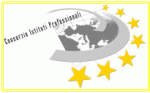                                       RUNNING TOWARDS THE JOB 2                                          Riflessioni sul tirocinioCognome e Nome:___________________________ Paese ospitante_____________Nome azienda __________________________Indirizzo azienda __________________________Tutor Aziendale __________________________________ Descrizione Azienda Riepilogo attività  di stage Quali  competenze professionali e/o metodologico organizzative  hai acquisito/migliorato ? Puoi utilizzarle/trasferirle  durante altri stage o nella tua vita sia personale  che professionale  ?Data______________________________ _____________________Il tirocinante _________________SettoreNumero dipendenti / addetti:Cosa Produce/che tipo di servizi fornisce:Attività a cui  ho assistitoAttività a cui  ho assistitoAttività a cui  ho partecipato Attività a cui  ho partecipato Personale con cui sono state svolte le attività Personale con cui sono state svolte le attività Strumenti/attrezzature/metodologie usateStrumenti/attrezzature/metodologie usateDurante il tirocinio quali affinità e  differenze hai notato nelle pratiche  lavorative rispetto a quanto avviene in Italia ?Durante il tirocinio quali affinità e  differenze hai notato nelle pratiche  lavorative rispetto a quanto avviene in Italia ?La mobilità all’estero  quali aspetti ha migliorato  di te stesso   rispetto anche  alle competenze chiave (comunicazione in lingua, flessibilità, spirito di adattamento  e iniziativa ,socializzazione , risolvere problemi , autonomia ecc)  ?Indica   con un punteggio da 1 (poco) a 5 (molto) ,  e spiega  facendo degli esempi La mobilità all’estero  quali aspetti ha migliorato  di te stesso   rispetto anche  alle competenze chiave (comunicazione in lingua, flessibilità, spirito di adattamento  e iniziativa ,socializzazione , risolvere problemi , autonomia ecc)  ?Indica   con un punteggio da 1 (poco) a 5 (molto) ,  e spiega  facendo degli esempi Saper utilizzare una  lingua straniera1      2     3    4     5          Saper comunicare e lavorare in equipe 1      2     3    4     5          Sapersi  organizzare1      2     3    4     5          Saper assumere responsabilità 1      2     3    4     5          Essere  flessibili ed adattarsi  1      2     3    4     5          Avere  consapevolezza dei propri punti di forza e di debolezza 1      2     3    4     5          Saper risolvere problemi 1      2     3    4     5 Avere spirito d’iniziativa ed essere creativi   1      2     3    4     5 Saper cogliere le differenze culturali come valore  1      2     3    4     5Aumentare la  sicurezza in te stessa/o1      2     3    4     5